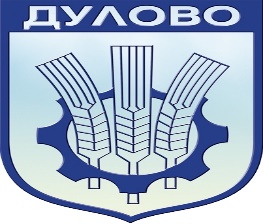 ОБЩИНА ДУЛОВО, ОБЛАСТ СИЛИСТРА7650 Дулово, ул. „Васил Левски” № 18, тел: 0864 / 2 30 00, http://www.dulovo.bge-mail: obshtina@dulovo.bg                                          mun-dulovo@obmen.bgЗ А П О В Е Д                                             № РД-04-158гр. Дулово, 28.03.2022 г.               На основание чл. 44, ал. 2 от Закона за местното самоуправление и местната администрация, с цел упражняване на ефективен контрол върху дейностите и направленията, дирекциите и секторите в Община Дулово,НАРЕЖДАМ:ОПРЕДЕЛЯМ следната ресорна подчиненост:Кмет на община:Финанси и бюджет;Вътрешен одит и финансов контрол;Общински съвет по сигурност по Закона за отбраната и въоръжените сили на Република България;Здравеопазване;Образование;Кметове и кметски наместници;Други дейности по РТВ.Заместник кмет „Устройство на територията, земеделие, екология и инвестиции“:Сектор „Устройство на територията, земеделие, екология и инвестиции“;Търговия, туризъм, транспорт, безопасност на движението, съобщения и административните услуги, свързани с тях;Евроинтеграция, инвестиции, програми и проекти по временна заетост;Дейности „Озеленяване“;Дейности „Гражданска отбрана“;Дейности „Осветление“;Дейности по икономиката;Дейности по ПСОВТ;Дейности „Спортна база“;Регулаторни режими и административни услуги, касаещи гореупоменатите дейности.Заместник кмет „ Общинска собственост и обществени поръчки“Сектор „Общинска собственост, приватизация и обществени поръчки“;Благоустройство, тържища и пазари;Инвеститорски контрол;Регулаторни режими и административни услуги, касаещи гореупоменатите дейности.Заместник кмет „Хуманитарни дейности“:Сектор „Хуманитарни дейности“;Сектор „Интеграция на малцинствата“;Направление „Образование – ДГ“;Култура и младежки дейности;Социална и здравна политика на Общината;Дейности „Обществена трапезария“;Дейности „Здравни кабинети в детски градини и училища“;Дейности „Музей“;Дейности „Пенсионерски клубове“;ДПЛПР, с. Правда;ЦНСТ и ЗЖ, гр. Дулово;Център за обществена подкрепа, гр. Дулово;Център за социална рехабилитация и интеграция, гр. Дулово;Административни услуги, касаещи гореупоменатите дейности.Секретар на община:Сектор „Правно административно обслужване“;Административни услуги по гражданска регистрация и актосъставяне;Архивна дейност;Настойничество и попечителство;Електронно правителство и информационна сигурност;Достъп до обществена информация;Здравословни и безопасни условия на труд;Организационно-техническо обезпечаване работата на Общинския съвет;Избори, референдуми и преброяване на населението;Сектор „Обслужващи дейности“;Дейности „Обредни домове и зали“;Дейности по ПМС № 66.      Настоящата заповед да се връчи на длъжностните лица с определени ресори за изпълнение, на кметовете, кметските наместници и служителите в Общинската администрация за сведение.Д-р ЮКСЕЛ АХМЕДКмет на община ДуловоЦК/ПАО